Name:__________________________ Date Assigned: Mon.2/11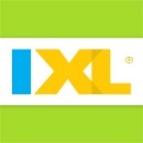 Period:  1   2					        Date Due: Fri.2/15Instructions: Complete these standards and turn this sheet in by the due date above. Smart Scores > 90 will go in the gradebook as 100. Any scores below 90 will go in “as-is.”Name:__________________________ Date Assigned: Mon.2/11Period:  1   2					        Date Due: Fri. 2/15Instructions: Complete these standards and turn this sheet in by the due date above. Smart Scores > 90 will go in the gradebook as 100. Any scores below 90 will go in “as-is.”IXL #SKILL/TOPICSMART SCOREX1Objects on a coordinate planeX2Graph points on a coordinate planeX3QuadrantsX4Coordinate planes as mapsX5Distance between two pointsX6Follow directions on a coordinate planeDD4Reflections: graph the imageP6Rational numbers: find the signIXL #SKILL/TOPICSMART SCOREX1Objects on a coordinate planeX2Graph points on a coordinate planeX3QuadrantsX4Coordinate planes as mapsX5Distance between two pointsX6Follow directions on a coordinate planeDD4Reflections: graph the imageP6Rational numbers: find the sign